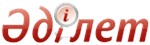 Об утверждении стандарта государственной услуги "Субсидирование стоимости затрат на возделывание сельскохозяйственных культур в защищенном грунте"Приказ и.о. Министра сельского хозяйства Республики Казахстан от 8 мая 2015 года № 4-1/428. Зарегистрирован в Министерстве юстиции Республики Казахстан 24 июня 2015 года № 11432      В соответствии с подпунктом 1) статьи 10 Закона Республики Казахстан от 15 апреля 2013 года «О государственных услугах», ПРИКАЗЫВАЮ:
      1. Утвердить прилагаемый стандарт государственной услуги «Субсидирование стоимости затрат на возделывание сельскохозяйственных культур в защищенном грунте».
      2. Департаменту производства и переработки растениеводческой продукции и фитосанитарной безопасности Министерства сельского хозяйства Республики Казахстан в установленном законодательством порядке обеспечить:
      1) государственную регистрацию настоящего приказа в Министерстве юстиции Республики Казахстан;
      2) в течение десяти календарных дней после государственной регистрации настоящего приказа в Министерстве юстиции Республики Казахстан направление его копии на официальное опубликование в периодические печатные издания и в информационно-правовую систему «Әділет»;
      3) размещение настоящего приказа на официальном интернет-ресурсе Министерства сельского хозяйства Республики Казахстан.
      3. Контроль за исполнением настоящего приказа возложить на курирующего вице-министра сельского хозяйства Республики Казахстан.
      4. Настоящий приказ вводится в действие по истечении десяти      Исполняющий обязанности
      Министра сельского хозяйства
      Республики Казахстан                       С. Омаров      «СОГЛАСОВАН»
      Министр национальной экономики
      Республики Казахстан
      ________ Е. Досаев
      26 мая 2015 года  Утвержден приказом       
 исполняющего обязанности    
 Министра сельского хозяйства   
 Республики Казахстан       
 от 8 мая 2015 года № 4-1/428    Стандарт государственной услуги
«Субсидирование стоимости затрат на возделывание
сельскохозяйственных культур в защищенном грунте»      Сноска. Стандарт в редакции приказа Министра сельского хозяйства РК от 19.01.2016 № 15 (порядок введения в действие см. п. 3).1. Общие положения      1. Государственная услуга «Субсидирование стоимости затрат на возделывание сельскохозяйственных культур в защищенном грунте» (далее – государственная услуга).
      2. Стандарт государственной услуги разработан Министерством сельского хозяйства Республики Казахстан (далее – Министерство).
      3. Государственная услуга оказывается местными исполнительными органами областей, городов Астаны и Алматы, районов и городов областного значения (далее – услугодатель).
      Прием заявок и выдача результатов оказания государственной услуги осуществляются через:
      1) канцелярию услугодателя;
      2) Некоммерческое акционерное общество «Государственная корпорация «Правительство для граждан» (далее – Государственная корпорация).2. Порядок оказания государственной услуги      4. Сроки оказания государственной услуги:
      1) с момента сдачи документов услугодателю, в Государственную корпорацию – 37 (тридцать семь) рабочих дней.
      При обращении в Государственную корпорацию день приема не входит в срок оказания государственной услуги;
      2) максимально допустимое время ожидания для сдачи необходимых документов услугополучателем:
      услугодателю – не более 30 (тридцати) минут;
      в Государственную корпорацию – 15 (пятнадцать) минут;
      3) максимально допустимое время обслуживания услугополучателя
      услугодателем – не более 15 (пятнадцать) минут;
      в Государственной корпорации – 20 (двадцать) минут.
      5. Форма предоставления результата оказания государственной услуги: бумажная.
      6. Результат оказания государственной услуги – предоставление в территориальное подразделение казначейства платежных документов к оплате для дальнейшего перечисления причитающихся субсидий на банковские счета услугополучателей.
      Форма предоставления результата оказания государственной услуги: бумажная.
      При обращении через Государственную корпорацию услугополучателю направляется уведомление на бумажном носителе с решением о назначении/не назначений субсидии, подписанное уполномоченным лицом услугодателя, по формам, согласно приложениям 1 и 2 к настоящему стандарту государственных услуг.
      7. Государственная услуга оказывается бесплатно физическим и юридическим лицам (далее – услугополучатель).
      8. График работы:
      1) услугодателя – с понедельника по пятницу с 9.00 до 18.30 часов, с перерывом на обед с 13.00 до 14.30 часов, за исключением выходных и праздничных дней в соответствии с трудовым законодательством Республики Казахстан.
      Прием заявки и выдача результата оказания государственной услуги осуществляется с 9.00 до 17.30 часов с перерывом на обед с 13.00 до 14.30 часов, за исключением выходных и праздничных дней в соответствии с трудовым законодательством Республики Казахстан.
      Государственная услуга оказывается в порядке очереди без предварительной записи и ускоренного обслуживания;
      2) Государственной корпорации – с понедельника по субботу включительно, в соответствии с установленным графиком работы с 9.00 до 20.00 часов без перерыва на обед, за исключением воскресенья и праздничных дней в соответствии с трудовым законодательством Республики Казахстан.
      Государственная услуга оказывается в порядке «электронной» очереди, по месту регистрации услугополучателя без ускоренного обслуживания.
      9. Услугополучатель (либо его представитель по доверенности) представляет услугодателю и в Государственную корпорацию:
      1) заявку на получение субсидий стоимости затрат на возделывание сельскохозяйственных культур в защищенном грунте по форме, согласно приложению 3 к настоящему стандарту государственной услуги;
      2) копию справки банка второго уровня о наличии банковского счета с указанием его номера в одном экземпляре.
      Услугополучатели, занятые производством овощей в защищенном грунте, для включения в список получателей субсидий дополнительно указывают в заявке на включение в список получателей субсидий сведения касательно наличия технического паспорта уполномоченного органа по государственной регистрации недвижимости о наличии и рабочей площади теплицы (для сельскохозяйственных товаропроизводителей, занятых производством овощей в защищенном грунте).
      Сведения о документе, удостоверяющем личность услугополучателя, о регистрации юридического лица работник Государственной корпорации и услугодателя получает из соответствующих государственных информационных систем через шлюз «электронного правительства».
      Истребование от услугополучателей документов, которые могут быть получены из информационных систем, не допускается.
      Услугодатель и работник Государственной корпорации получают согласие услугополучателя на использование сведений, составляющих охраняемую законом тайну, содержащихся в информационных системах, при оказании государственных услуг, если иное не предусмотрено законодательством Республики Казахстан.
      При сдаче услугополучателем всех необходимых документов подтверждением принятия заявки:
      1) услугодателю - на бумажном носителе является отметка на копии его заявления о регистрации в канцелярии услугодателя с указанием даты, времени приема пакета документов, фамилии, имени, отчества ответственного лица, принявшего документы;
      2) в Государственную корпорацию – услугополучателю выдается расписка о приеме соответствующих документов.
      В Государственной корпорации выдача готовых документов услугополучателю осуществляется его работником на основании расписки, при предъявлении документа, удостоверяющего личность (либо его представителя по нотариальной доверенности, юридическому лицу – по документу, подтверждающему полномочия).
      Государственная корпорация обеспечивает хранение результата в течение одного месяца, после чего передает их услугодателю для дальнейшего хранения. При обращении услугополучателя по истечении одного месяца, по запросу Государственной корпорации услугодатель в течение одного рабочего дня направляет готовые документы в Государственную корпорацию для выдачи услугополучателю.
      10. В случае представления услугополучателем неполного пакета документов, согласно перечню, предусмотренному пунктом 9 настоящего стандарта государственной услуги, работник Государственной корпорации отказывает в приеме заявления и выдает расписку об отказе в приеме документов по форме, согласно приложению 4 к настоящему стандарту государственной услуги.3. Порядок обжалования решений, действий (бездействий)
услугодателей и (или) их должностных лиц, Государственной
корпорации и (или) его работников по вопросам оказания
государственных услуг      11. Обжалование решений, действий (бездействий) услугодателя по вопросам оказания государственных услуг: жалоба подается на имя руководителя соответствующего услугодателя.
      Жалоба подается в письменной форме по почте либо нарочно через канцелярию услугодателя в рабочие дни по адресам, указанным в пункте 15 настоящего стандарта государственной услуги.
      Жалоба на действия (бездействия) работника Государственной корпорации направляется на имя руководителя Государственной корпорации по адресам и телефонам, указанным в пункте 15 настоящего стандарта государственной услуги.
      В жалобе:
      1) физического лица – указываются его фамилия, имя, отчество (при наличии), почтовый адрес;
      2) юридического лица – указываются его наименование, почтовый адрес, исходящий номер и дата. Обращение должно быть подписано услугополучателем.
       Подтверждением принятия жалобы в Государственной корпорации, услугодателю, является ее регистрация (штамп, входящий номер и дата) с указанием фамилии и инициалов лица, принявшего жалобу, срока и места получения ответа на поданную жалобу. 
      Также информацию о порядке обжалования действий (бездействий) работника услугодателя, Государственной корпорации можно получить по телефонам Единого контакт-центра по вопросам оказания государственных услуг: 1414, 8-800-080-7777.
      Услугополучателю в подтверждение о принятии его жалобы лицом, принявшим жалобу, выдается талон, в котором указывается номер, дата, фамилия лица, принявшего жалобу, срок и место получения ответа на жалобу, контактные данные лица, у которого можно получить информацию о ходе рассмотрения жалобы.
      При отправке электронного обращения через портал услугополучателю из «личного кабинета» доступна информация об обращении, которая обновляется в ходе обработки обращения услугодателем (отметки о доставке, регистрации, исполнении, ответ о рассмотрении или отказе в рассмотрении жалобы).
      Жалоба услугополучателя, поступившая в адрес услугодателя, или Государственной корпорации подлежит рассмотрению в течение пяти рабочих дней со дня ее регистрации. Мотивированный ответ о результатах рассмотрения жалобы направляется услугополучателю по почте либо выдается нарочно в канцелярии услугодателя или Государственной корпорации.
      В случае несогласия с результатами оказанной государственной услуги услугополучатель может обратиться с жалобой в уполномоченный орган по оценке и контролю за качеством оказания государственных услуг.
      Жалоба услугополучателя, поступившая в адрес уполномоченного органа по оценке и контролю за качеством оказания государственных услуг, подлежит рассмотрению в течение пятнадцати рабочих дней со дня ее регистрации.
      12. В случае несогласия с результатами оказанной государственной услуги услугополучатель обращается в суд в соответствии с подпунктом 6) пункта 1 статьи 4 Закона Республики Казахстан от 15 апреля 2013 года «О государственных услугах».4. Иные требования с учетом особенностей оказания
государственной услуги, в том числе оказываемой в электронной
форме и через Государственную корпорацию      13. Услугополучателям, имеющим нарушения здоровья со стойким расстройством функций организма, ограничивающее его жизнедеятельность, в случае необходимости прием документов, для оказания государственной услуги, производится работником Государственной корпорации с выездом по месту жительства посредством обращения через Единый контакт-центр 1414, 8-800-080-7777.
      14. Для оказания государственной услуги создаются условия для услугополучателей на время ожидания и подготовки необходимых документов (кресла для ожидания, места для заполнения документов оснащаются стендами с перечнем необходимых документов и образцами их заполнения).
      Здания услугодателя и Государственной корпорации оборудованы входом с пандусами, предназначенными для доступа людей с ограниченными физическими возможностями.
      15. Адреса мест оказания государственной услуги размещены:
      1) на интернет-ресурсе Министерства – www.minagri.gov.kz;
      2) на интернет-ресурсе Государственной корпорации – www.con.gov.kz;
      3) на портале.
      16. Услугополучатель имеет возможность получения государственной услуги в электронной форме через портал при условии наличия электронной цифровой подписи.
      17. Услугополучатель имеет возможность получения информации о порядке и статусе оказания государственной услуги в режиме удаленного доступа посредством «личного кабинета» портала, а также Единого контакт-центра по вопросам оказания государственных услуг по телефону: 1414, 8-800-080-7777.  Приложение 1           
к стандарту государственной услуги
«Субсидирование стоимости затрат на
возделывание сельскохозяйственных
 культур в защищенном грунте»  Форма                              УведомлениеУважаемый (-ая) _____________________________________________________
                            (услугополучатель)Уведомляем Вас о решении о назначении субсидии по направлению
_____________________________________________________________________
                        (субсидируемое направление)В случае возникновения вопросов просим обратиться в
_____________________________________________________________________
                              (услугодатель)Исполнитель: _____________________________________________ __________
          (фамилия, имя, отчество (при наличии в документе, (подпись)
              удостоверяющем личность))Контактные телефоны: ________________________________________________  Приложение 2           
к стандарту государственной услуги
«Субсидирование стоимости затрат на
возделывание сельскохозяйственных
 культур в защищенном грунте»  Форма                              УведомлениеУважаемый (-ая) _____________________________________________________
                              (услугополучатель)Уведомляем Вас о решении о неназначении субсидии по направлению
_____________________________________________________________________
                        (субсидируемое направление)Причина отказа:
___________________________________________________________________
___________________________________________________________________
___________________________________________________________________В случае возникновения вопросов просим обратиться в
_____________________________________________________________________
                              (услугодатель)Исполнитель: _________________________________________ ______________
      (фамилия, имя, отчество (при наличии в документе,  (подпись)
            удостоверяющем личность))Контактные телефоны: ________________________________________________  Приложение 3           
к стандарту государственной услуги
«Субсидирование стоимости затрат на
возделывание сельскохозяйственных
 культур в защищенном грунте»  Форма                                    Местному исполнительному органу
                                    _______ города республиканского
                                    значения (столицы, района, города
                                    областного значения)                                    Заявка
            на получение субсидий стоимости затрат на возделывание
               сельскохозяйственных культур в защищенном грунте_____________________________________________________________________
                        (услугополучатель)действующий на основании (для юридических лиц): _____________________
_____________________________________________________________________
                        (учредительный документ)в лице первого руководителя (для юридических лиц) ___________________
_____________________________________________________________________
         (фамилия, имя, отчество (при его наличии), должность)настоящим просит выделить субсидии на возделывание
сельскохозяйственных культур в защищенном грунте на площади:_____________ гектар __________ __________ гектар ___________
   (площадь)          (культура) (площадь)         (культура)_____________ гектар __________ __________ гектар ___________
   (площадь)          (культура) (площадь)         (культура)_____________ гектар __________ __________ гектар ___________
   (площадь)          (культура) (площадь)         (культура)      Подтверждаю достоверность представленной информации и осведомлен об ответственности за предоставление недостоверных сведений в соответствии с законодательством Республики Казахстан.
      Согласен на использование сведений, составляющих охраняемую законом тайну, содержащихся в информационных системах.Руководитель ___________ ________________________________________
              (подпись)   (фамилия, имя, отчество (при наличии в
                           документе, удостоверяющем личность))Место печати
«___» ____________ 20__ годаЗаявка принята к рассмотрению «___» ________ 20__ года
_____________ _______________________________________________________
    (подпись)   (фамилия, имя, отчество (при наличии в документе,
                 удостоверяющем личность) ответственного лица,
                 принявшего заявку)  Приложение 4           
к стандарту государственной услуги
«Субсидирование стоимости затрат на
возделывание сельскохозяйственных
 культур в защищенном грунте»  Форма  Расписка
об отказе в приеме документов      Руководствуясь пунктом 2 статьи 20 Закона Республики Казахстан от 15 апреля 2013 года «О государственных услугах», отдел № _____ некоммерческого акционерного общества «Государственная корпорация  «Правительство для граждан» (далее – Государственная корпорация), отказывает в приеме документов на оказание государственной услуги (указать наименование государственной услуги в соответствии со стандартом государственной услуги) ввиду представления Вами неполного пакета документов, согласно перечню, предусмотренному стандартом государственной услуги, а именно:
      Наименование отсутствующих документов:
      1. ___________________________________________________________;
      2. ___________________________________________________________;
      3. ___________________________________________________________.
      Настоящая расписка составлена в 2 экземплярах, по одному для каждой стороны.
_________________________________________________________ ___________
     фамилия, имя, отчество (при его наличии) работника     (подпись)      Исполнитель:_________________________________________________________
                  фамилия, имя, отчество (при его наличии)      Телефон ________________      Получил: ______________________________________________________
                  фамилия, имя, отчество (при его наличии)/подпись
                             услугополучателя«___» _________ 20__ год№
п/пИсточник данныхНеобходимые сведенияДанные12341.Свидетельство или справка о государственнойрегистрационный номер1.Свидетельство или справка о государственнойдата регистрации1.регистрации (перерегистрации) - для юридического лицанаименование1.регистрации (перерегистрации) - для юридического лицаместонахождение1.регистрации (перерегистрации) - для юридического лицадата государственной регистрации1.регистрации (перерегистрации) - для юридического лицакем выдано2.Документ, удостоверяющий личность, - для физического лицаномер, документа удостоверяющий личность2.Документ, удостоверяющий личность, - для физического лицаИИН2.Документ, удостоверяющий личность, - для физического лицакем выдано2.Документ, удостоверяющий личность, - для физического лицадата выдачи2.Свидетельство о государственной регистрации индивидуального предпринимателя - для физического лицаместонахождение2.Свидетельство о государственной регистрации индивидуального предпринимателя - для физического лицадата регистрации2.Свидетельство о государственной регистрации индивидуального предпринимателя - для физического лицакем выдано3.Идентификационный и (или) правоустанавливающий документ на земельный участокномер акта3.Идентификационный и (или) правоустанавливающий документ на земельный участоккадастровый номер3.Идентификационный и (или) правоустанавливающий документ на земельный участокплощадь всего, гектар3.Идентификационный и (или) правоустанавливающий документ на земельный участокв том числе пашни3.Идентификационный и (или) правоустанавливающий документ на земельный участокцелевое назначение3.Идентификационный и (или) правоустанавливающий документ на земельный участокномер и дата выдачи идентификационного документа, кем выдан3.Идентификационный и (или) правоустанавливающий документ на земельный участокнаименование землепользователя4.Технический паспорт уполномоченного органа по государственной регистрации недвижимости о наличии и размере рабочей площади теплицы (для сельскохозяйственных товаропроизводителей, занятых производством овощей в защищенном грунте занятых)адрес4.Технический паспорт уполномоченного органа по государственной регистрации недвижимости о наличии и размере рабочей площади теплицы (для сельскохозяйственных товаропроизводителей, занятых производством овощей в защищенном грунте занятых)кадастровый номер4.Технический паспорт уполномоченного органа по государственной регистрации недвижимости о наличии и размере рабочей площади теплицы (для сельскохозяйственных товаропроизводителей, занятых производством овощей в защищенном грунте занятых)инвентарный номер4.Технический паспорт уполномоченного органа по государственной регистрации недвижимости о наличии и размере рабочей площади теплицы (для сельскохозяйственных товаропроизводителей, занятых производством овощей в защищенном грунте занятых)целевое назначение4.Технический паспорт уполномоченного органа по государственной регистрации недвижимости о наличии и размере рабочей площади теплицы (для сельскохозяйственных товаропроизводителей, занятых производством овощей в защищенном грунте занятых)категория фонда